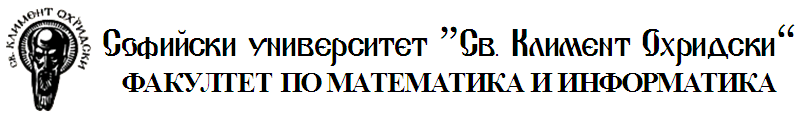 До ръководителя на катедра
Обучение по математика и информатикаЗАЯВЛЕНИЕ от: ………………………………………………..……………………….специалност: …………………………………………………………………………факултетен номер: …………………………………………………………………………e-mail: …………………………………………………………………………телефон: ………………………………………………………………………....Заявявам, че желая да бъда допуснат до „Стажантска практика по Математика“ и „Стажантска практика по информатика и ИТ“. Положил съм успешно необходимите изпити:Дата: ……………	Подпис на студента: ………………….Дата: ……………	Подпис от отдел „Студенти“: ………………….№ДИСЦИПЛИНАОЦЕНКА1.Л204 - Училищен курс по алгебра и анализ2.Л314 - Училищен курс по геометрия3.Л324 - Училищен курс по информатика4.Л434 - Училищен курс по информационни технологии5.Л344 - Методика на обучението по математика  - 1 (обща методика)6.Л454 - Методика на обучението по информатика и ИТ